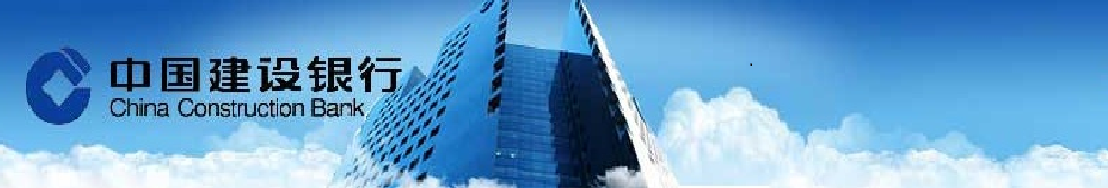 紐西蘭央行週四暗示不再可能進一步降息，但要收緊政策可能也要等兩年甚至更長時間，承諾將在“相當長一段時期內”維持指標利率在紀錄低位元1.75%不變。市場將這一承諾視為央行立場偏溫和。 英國首相Theresa May贏得議會下院支援啟動退歐進程，投票結果通過了授權Theresa May啟動脫歐進程的議案，標誌著英國朝著啟動兩年退歐談判進程的方向邁出了重大一步。該議案現在需要得到議會上院的通過，才能成為法律。外匯市場    台幣兌美元周三收貶。亞幣變化不大，但韓元走貶且台股走弱，外資在股市擴大賣超並匯出，使台幣兌美元連兩日收貶。短期內還需密切關注美國政經情勢的變化。台幣自1月初至日前，累積漲幅最大也已到達1.3角，外資波段匯入的力道顯露疲態，不排除藉著外商銀買匯的動力，將台幣推向31.2。至於美國總統特朗普近期陸續推出的新政仍是市場關注焦點。台幣日前升至30.800的價位看來是滿足點，而且回貶後幅度也頗快。目前31.100-31.200的區間料將吸引部分出口商拋匯，預期台幣可能會在此間水位落入盤整。預計今天成交區間在31.000~31.150。貨幣市場    台灣銀行間短率周三穩在低檔。有逾500億台幣國庫借款交割，銀行間資金分配不均，但因在提存期初且通貨回籠，拆款利率尚能穩在既有區間。人民幣市場部分，隔拆利率在1.20%-2.00%，一年天期cnh swap落在 2,280 -2,420。債券市場    週三美國無重要數據公布，股市小幅走跌，加上川普上任後短期內出台財政政策的可能性降低，使得美債利率走勢拉回，終場10年期美債利率下滑5.7bps收2.336%；30年期利率下滑6.9bps收2.949%，今日關注美國上週初請失業金人數，美債10年券利率進一步向下突破2.40%，短線利率走勢將持續拉回整理，10年券區不排除下向回測2.20%。期貨市場    週三離岸人民幣續貶，開盤後不久旋即緩步上攻，突破6.85，最高來到6.8568，在下降趨勢線6.86位置遭遇反壓，之後緩步走升，目前操作上仍偏區間操作，區間落在6.86-6.80。離岸人民幣換匯點下跌，一個月195(-40)，一年期2330(-75)。期貨週三成交2564口，成交約當金額0.66億美金，留倉口數2640口，約當留倉金額0.88億美金。Economic Data免責聲明本研究報告僅供本公司特定客戶參考。客戶進行投資決策時，應審慎考量本身之需求、投資風險及風險承壓度，並就投資結果自行負責，本公司不作任何獲利保證，亦不就投資損害負任何法律責任。本研究報告內容取材自本公司認可之來源，但不保證其完整性及精確性、該報告所載財務資料、預估及意見，係本公司於特定日期就現有資訊所作之專業判斷，嗣後變更時，本公司將不做預告或更新；本研究報告內容僅供參考，未盡完善之處，本公司恕不負責。除經本公司同意，不得將本研究報告內容複製、轉載或以其他方式提供予其他第三人。FXLastHighLowUSD/TWD31.12831.13531.03USD/CNY6.88536.89236.8638USD/CNH6.84226.85696.8329USD/JPY111.93112.54111.63EUR/USD1.06981.07141.0641AUD/USD0.76450.76660.7612Interest RateInterest RateLastChgTW O/NTW O/N0.2-0.01TAIBOR 3MTAIBOR 3M0.659330.00011CNT TAIBOR 3MCNT TAIBOR 3M5.18930.0526CNT TAIBOR 1YCNT TAIBOR 1Y5.14210.0021TW IRS 3YTW IRS 3Y0.8558-0.0092TW IRS 5YTW IRS 5Y1.070TW 5Y BONDTW 5Y BOND0.808-0.004TW 10Y BONDTW 10Y BOND1.1065-0.018SHIBOR O/NSHIBOR O/N2.2765-0.0045SHIBOR 1MSHIBOR 1M3.96010.0297SHIBOR 3MSHIBOR 3M4.10940.0934CN 7Y BONDCN 7Y BOND3.219-0.022CN 10Y BONDCN 10Y BOND3.45-0.024USD LIBOR O/NUSD LIBOR O/N0.68778-0.00055USD LIBOR 3MUSD LIBOR 3M1.03817-0.00027USD 10Y BONDUSD 10Y BOND2.3363-0.055USD 30Y BONDUSD 30Y BOND2.9485-0.0581CommodityCommodityLastChgBRENTBRENT55.050.07WTIWTI52.340.13GOLDGOLD1241.53-2.5StockStockLastChgDow JonesDow Jones20054.34-35.95NasdaqNasdaq5682.4548.237S&P 500S&P 5002294.671.59DAXDAX11543.38-6.06SSEASSEA3301.70514.563HISHIS23331.57153.56TAIEXTAIEX9543.2516.93Nikkei 225Nikkei 22519007.6-82.79KOSPIKOSPI2065.08-0.71Source: BloombergSource: BloombergSource: BloombergSource: BloombergDate CountryEventPeriodSurveyActualPrior02/08TACPI(年比)Jan2.02%2.25%1.70%02/08TAWPI(年比)Jan1.50%2.72%1.41%02/08USMBA 貸款申請指數3-Feb--2.30%-3.20%02/09US首次申請失業救濟金人數4-Feb249k--246k02/09US連續申請失業救濟金人數28-Jan2058k--2064k02/09-02/18CH外國直接投資(年比)人民幣Jan1.40%--5.70%